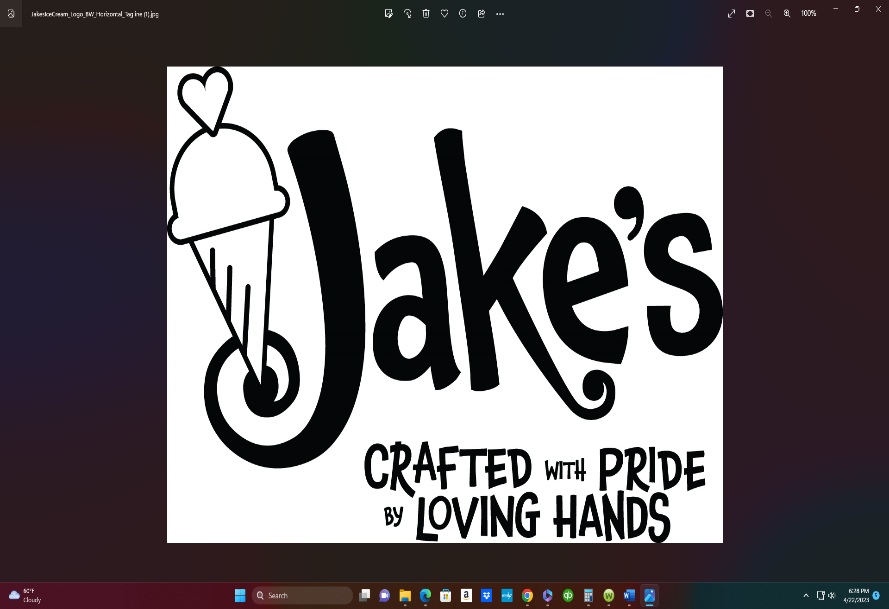 JAKE’S ICE CREAM6353 COLUMBIA PIKEFALLS CHURCH, VA 22041571-378-1855www.sweetjakesicecream.comjakesicecream2020@gmail.comEQUAL EMPLOYMENT OPPORTUNITYJake’s Ice Cream provides equal employment opportunities to all employees and applicants for employment without regard to race, color, religion, sex, national origin, age, disability or genetics. In addition to federal law requirements, Jake’s Ice Cream complies with applicable state and local laws governing nondiscrimination in employment in every location in which the company has facilities. Employment decisions at Jake’s Ice Cream are based on business needs, job requirements and individual qualifications.  We are committed to a diverse workforce. We value all employees’ talents and support an environment that is inclusive and respectful. We review applications on a rolling basis and slots fill up quickly! We can only respond when an applicant fits our needs. At that time, we will email to schedule an interview. SCOOP TEAM APPLICATIONWe at Jake’s Ice Cream make excellent and adventurous craft popcorn and confections.We are a team and we take hiring new staff seriously.We work very hard to make sure that everyone who enters our doors has the best popcorn experience.  Jake’s Ice Cream is about more than just popcorn. It is about the experience, the local community and making people happy!  This job is special.Your name:Your Cell phone #:Emergency contact or responsible party name and #:Email address:Select one:   Yes   /   No      I am open to working whenever neededCan start (date)________________      Need to end (date) for seasonal employment _________________Preferred position type: ____ Part time   1  /   2  /   3  /   4   days per week____ Full time    set schedule   /   flex  schedule____ (?) hours per week____ I have transportation limitationsReference(s) for the position:Name/phone number/ email/ how long did you work there?Are you already working with the Community Services Board, Service Source or DARS (Department of Aging and Rehabilitative Services)?Are you on a Medicaid or ID waiver?Availability on a weekly basis – please write the time ranges between 11 AM and 8 PM that you are available to work each day. Team shifts will vary depending on whether school is in session and if we are scheduling internships through Arlington or Fairfax Counties.  Internships are usually on school days and in the morning until noon or 1 PM.Monday:  ________________________________Tuesday:  ________________________________Wednesday:   _____________________________Thursday:  _______________________________ Friday:  __________________________________Saturday:  ________________________________Sunday:  _________________________________Note specific dates or date ranges that you will be Unavailable and why:Please note any clarifications about your schedule – summer hours different from the rest of the year, school schedules, family vacations, camps etc. Please note:  we are open year round and the hours will vary depending on the season and weather. SHORT ANSWERS to help us get to know you: Why do you want to work for Jake’s Ice Cream? Which of your past experiences will most help you succeed at Jake’s Ice Cream and why? Why do you think you are a great fit for the Pop Team at Jake’s Ice Cream? What does customer service mean to you and why is it important? What flavor would you personally love Jake’s Ice Cream to make?